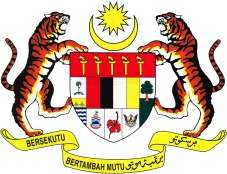 BORANG FLL (I) - PERMOHONAN PENGIKTIRAFAN PREMIS DAN/ATAU PRESEPTOR BAGI LATIHAN PROVISIONAL SECARA LIBERALISASIBAHAGIAN LEMBAGA FARMASI MALAYSIA (BLFM)BORANG FLL (I) - PERMOHONAN PENGIKTIRAFAN PREMIS DAN/ATAU PRESEPTOR BAGI LATIHAN PROVISIONAL SECARA LIBERALISASIBAHAGIAN LEMBAGA FARMASI MALAYSIA (BLFM)BORANG FLL (I) - PERMOHONAN PENGIKTIRAFAN PREMIS DAN/ATAU PRESEPTOR BAGI LATIHAN PROVISIONAL SECARA LIBERALISASIBAHAGIAN LEMBAGA FARMASI MALAYSIA (BLFM)BORANG FLL (I) - PERMOHONAN PENGIKTIRAFAN PREMIS DAN/ATAU PRESEPTOR BAGI LATIHAN PROVISIONAL SECARA LIBERALISASIBAHAGIAN LEMBAGA FARMASI MALAYSIA (BLFM)Panduan/Syarat-syarat LFM (Baca dengan teliti sebelum mengisi borang)Borang ini adalah untuk memohon Pengiktirafan Premis baru, Pengiktirafan Preseptor baru, Pengiktirafan Premis & Preseptor Baru, Pengiktirafan Semula Preseptor dan Pertukaran Preseptor.Borang ini boleh dikemukakan berdasarkan tarikh yang dipaparkan di laman web www.pharmacy.gov.my setiap tahun untuk Pengiktirafan Preseptor Baru & Pengiktirafan Semula Preseptor kecuali bagi permohonan Pengiktirafan Premis Baru & Pertukaran Preseptor boleh dikemukakan sepanjang tahun.Borang ini adalah computer fillable. Sila isi secara elektronik dengan lengkap, cetak, tandatangan dan kemukakan ke LFM  bersama-sama dengan dokumen sokongan yang lengkap melalui E-MEL SAHAJA di alamat e-mel latihan.prp@moh.gov.my Borang yang tidak lengkap tidak akan diproses dan akan mengakibatkan kelewatan dalam proses pengiktirafan premis dan/atau preseptor.Sila semak dan baca dengan teliti Panduan Pengendalian Latihan Provisional Ahli Farmasi Berdaftar Provisional (PRP) Secara Liberalisasi di bawah Lembaga Farmasi Malaysia, buku log berkaitan dan juga Code of Ethics for Pharmacists di laman web www.pharmacy.gov.my sebelum mengemukakan sebarang permohonan melalui borang ini.Maksud simbol dalam di borang ini: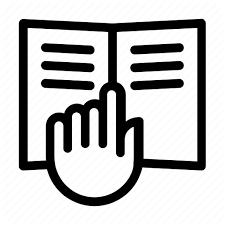 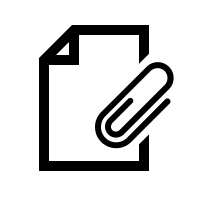 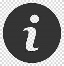  	Informasi berhubung maklumat yang diisi	Dokumen sokongan yang telah disahkan perlu disertakan (dokumen boleh disahkan  oleh mana-mana pegawai perubatan, Farmasi atau Majistret Makahmah)	Panduan ringkas bagi pengisian borangPanduan/Syarat-syarat LFM (Baca dengan teliti sebelum mengisi borang)Borang ini adalah untuk memohon Pengiktirafan Premis baru, Pengiktirafan Preseptor baru, Pengiktirafan Premis & Preseptor Baru, Pengiktirafan Semula Preseptor dan Pertukaran Preseptor.Borang ini boleh dikemukakan berdasarkan tarikh yang dipaparkan di laman web www.pharmacy.gov.my setiap tahun untuk Pengiktirafan Preseptor Baru & Pengiktirafan Semula Preseptor kecuali bagi permohonan Pengiktirafan Premis Baru & Pertukaran Preseptor boleh dikemukakan sepanjang tahun.Borang ini adalah computer fillable. Sila isi secara elektronik dengan lengkap, cetak, tandatangan dan kemukakan ke LFM  bersama-sama dengan dokumen sokongan yang lengkap melalui E-MEL SAHAJA di alamat e-mel latihan.prp@moh.gov.my Borang yang tidak lengkap tidak akan diproses dan akan mengakibatkan kelewatan dalam proses pengiktirafan premis dan/atau preseptor.Sila semak dan baca dengan teliti Panduan Pengendalian Latihan Provisional Ahli Farmasi Berdaftar Provisional (PRP) Secara Liberalisasi di bawah Lembaga Farmasi Malaysia, buku log berkaitan dan juga Code of Ethics for Pharmacists di laman web www.pharmacy.gov.my sebelum mengemukakan sebarang permohonan melalui borang ini.Maksud simbol dalam di borang ini: 	Informasi berhubung maklumat yang diisi	Dokumen sokongan yang telah disahkan perlu disertakan (dokumen boleh disahkan  oleh mana-mana pegawai perubatan, Farmasi atau Majistret Makahmah)	Panduan ringkas bagi pengisian borangPanduan/Syarat-syarat LFM (Baca dengan teliti sebelum mengisi borang)Borang ini adalah untuk memohon Pengiktirafan Premis baru, Pengiktirafan Preseptor baru, Pengiktirafan Premis & Preseptor Baru, Pengiktirafan Semula Preseptor dan Pertukaran Preseptor.Borang ini boleh dikemukakan berdasarkan tarikh yang dipaparkan di laman web www.pharmacy.gov.my setiap tahun untuk Pengiktirafan Preseptor Baru & Pengiktirafan Semula Preseptor kecuali bagi permohonan Pengiktirafan Premis Baru & Pertukaran Preseptor boleh dikemukakan sepanjang tahun.Borang ini adalah computer fillable. Sila isi secara elektronik dengan lengkap, cetak, tandatangan dan kemukakan ke LFM  bersama-sama dengan dokumen sokongan yang lengkap melalui E-MEL SAHAJA di alamat e-mel latihan.prp@moh.gov.my Borang yang tidak lengkap tidak akan diproses dan akan mengakibatkan kelewatan dalam proses pengiktirafan premis dan/atau preseptor.Sila semak dan baca dengan teliti Panduan Pengendalian Latihan Provisional Ahli Farmasi Berdaftar Provisional (PRP) Secara Liberalisasi di bawah Lembaga Farmasi Malaysia, buku log berkaitan dan juga Code of Ethics for Pharmacists di laman web www.pharmacy.gov.my sebelum mengemukakan sebarang permohonan melalui borang ini.Maksud simbol dalam di borang ini: 	Informasi berhubung maklumat yang diisi	Dokumen sokongan yang telah disahkan perlu disertakan (dokumen boleh disahkan  oleh mana-mana pegawai perubatan, Farmasi atau Majistret Makahmah)	Panduan ringkas bagi pengisian borangPanduan/Syarat-syarat LFM (Baca dengan teliti sebelum mengisi borang)Borang ini adalah untuk memohon Pengiktirafan Premis baru, Pengiktirafan Preseptor baru, Pengiktirafan Premis & Preseptor Baru, Pengiktirafan Semula Preseptor dan Pertukaran Preseptor.Borang ini boleh dikemukakan berdasarkan tarikh yang dipaparkan di laman web www.pharmacy.gov.my setiap tahun untuk Pengiktirafan Preseptor Baru & Pengiktirafan Semula Preseptor kecuali bagi permohonan Pengiktirafan Premis Baru & Pertukaran Preseptor boleh dikemukakan sepanjang tahun.Borang ini adalah computer fillable. Sila isi secara elektronik dengan lengkap, cetak, tandatangan dan kemukakan ke LFM  bersama-sama dengan dokumen sokongan yang lengkap melalui E-MEL SAHAJA di alamat e-mel latihan.prp@moh.gov.my Borang yang tidak lengkap tidak akan diproses dan akan mengakibatkan kelewatan dalam proses pengiktirafan premis dan/atau preseptor.Sila semak dan baca dengan teliti Panduan Pengendalian Latihan Provisional Ahli Farmasi Berdaftar Provisional (PRP) Secara Liberalisasi di bawah Lembaga Farmasi Malaysia, buku log berkaitan dan juga Code of Ethics for Pharmacists di laman web www.pharmacy.gov.my sebelum mengemukakan sebarang permohonan melalui borang ini.Maksud simbol dalam di borang ini: 	Informasi berhubung maklumat yang diisi	Dokumen sokongan yang telah disahkan perlu disertakan (dokumen boleh disahkan  oleh mana-mana pegawai perubatan, Farmasi atau Majistret Makahmah)	Panduan ringkas bagi pengisian borangMAKLUMAT PERMOHONANMAKLUMAT PERMOHONANMAKLUMAT PERMOHONANMAKLUMAT PERMOHONAN 1Jenis Permohonan :: 1         Sila pilih : Pengiktirafan Premis Baru  untuk menjalankan Latihan Provisional secara liberasasi bagi sesebuah  premis yang telah pun mempunyai sekurang-kurangnya seorang preseptor Pengiktirafan Preseptor baru  sebagai preseptor di premis yang telah diiktiraf sebagai fasiliti latihan liberalisasi PRP (premis telah disenaraikan di laman web www.pharmacy.gov.my)Pengiktirafan Premis & Preseptor Baru  bagi pengiktirafan kedua-dua premis dan ahli farmasi berdaftar penuh (FRP) sebagai fasiliti latihan liberalisasi dan preseptor masing-masing.Pengiktirafan Semula Preseptor bagi pengitirafan semula preseptor yang telah tamat tempoh sah lakunya sebagai preseptor (tempoh sah laku preseptor adalah lma (5) tahun dari tarikh menghadiri TOP)Pertukaran Preseptor bagi pertukaran preseptor yang telah diiktiraf ke premis lain yang telah diiktiraf. Sila isi maklumat premis baru di Bahagian B. Premis lama akan dibatalkan sebagai FLL sekiranya tidak memiliki preseptor yang diiktiraf oleh BLFM selepas pertukaran          Sila pilih : Pengiktirafan Premis Baru  untuk menjalankan Latihan Provisional secara liberasasi bagi sesebuah  premis yang telah pun mempunyai sekurang-kurangnya seorang preseptor Pengiktirafan Preseptor baru  sebagai preseptor di premis yang telah diiktiraf sebagai fasiliti latihan liberalisasi PRP (premis telah disenaraikan di laman web www.pharmacy.gov.my)Pengiktirafan Premis & Preseptor Baru  bagi pengiktirafan kedua-dua premis dan ahli farmasi berdaftar penuh (FRP) sebagai fasiliti latihan liberalisasi dan preseptor masing-masing.Pengiktirafan Semula Preseptor bagi pengitirafan semula preseptor yang telah tamat tempoh sah lakunya sebagai preseptor (tempoh sah laku preseptor adalah lma (5) tahun dari tarikh menghadiri TOP)Pertukaran Preseptor bagi pertukaran preseptor yang telah diiktiraf ke premis lain yang telah diiktiraf. Sila isi maklumat premis baru di Bahagian B. Premis lama akan dibatalkan sebagai FLL sekiranya tidak memiliki preseptor yang diiktiraf oleh BLFM selepas pertukaran          Sila pilih : Pengiktirafan Premis Baru  untuk menjalankan Latihan Provisional secara liberasasi bagi sesebuah  premis yang telah pun mempunyai sekurang-kurangnya seorang preseptor Pengiktirafan Preseptor baru  sebagai preseptor di premis yang telah diiktiraf sebagai fasiliti latihan liberalisasi PRP (premis telah disenaraikan di laman web www.pharmacy.gov.my)Pengiktirafan Premis & Preseptor Baru  bagi pengiktirafan kedua-dua premis dan ahli farmasi berdaftar penuh (FRP) sebagai fasiliti latihan liberalisasi dan preseptor masing-masing.Pengiktirafan Semula Preseptor bagi pengitirafan semula preseptor yang telah tamat tempoh sah lakunya sebagai preseptor (tempoh sah laku preseptor adalah lma (5) tahun dari tarikh menghadiri TOP)Pertukaran Preseptor bagi pertukaran preseptor yang telah diiktiraf ke premis lain yang telah diiktiraf. Sila isi maklumat premis baru di Bahagian B. Premis lama akan dibatalkan sebagai FLL sekiranya tidak memiliki preseptor yang diiktiraf oleh BLFM selepas pertukaran MAKLUMAT PREMISMAKLUMAT PREMISMAKLUMAT PREMISMAKLUMAT PREMIS1Jenis Premis: : 2Nama Premis	    	    : Nama Premis	    	    : Nama Premis	    	    : 2Sertakan sesalinan sijil SSM yang disahkan.Sertakan sesalinan sijil SSM yang disahkan.Sertakan sesalinan sijil SSM yang disahkan.3Alamat Premis:  :  3          Bagi :Farmasi Komuniti dan Hospital Swasta sila sertakan sesalinan Lesen Racun Jenis A bagi tahun terkini/tahun permohonan (e.g sekiranya borang permohonan ini adalah bagi tahun 2020, sila sertakan Lesen Racun Jenis A (runcit atau runcit & borong sahaja) bagi tahun 2020)          Bagi :Farmasi Komuniti dan Hospital Swasta sila sertakan sesalinan Lesen Racun Jenis A bagi tahun terkini/tahun permohonan (e.g sekiranya borang permohonan ini adalah bagi tahun 2020, sila sertakan Lesen Racun Jenis A (runcit atau runcit & borong sahaja) bagi tahun 2020)          Bagi :Farmasi Komuniti dan Hospital Swasta sila sertakan sesalinan Lesen Racun Jenis A bagi tahun terkini/tahun permohonan (e.g sekiranya borang permohonan ini adalah bagi tahun 2020, sila sertakan Lesen Racun Jenis A (runcit atau runcit & borong sahaja) bagi tahun 2020)4Jenis Kelayakkan Premis:   Bagi lain-lain, sila nyatakan : :   Bagi lain-lain, sila nyatakan : 4             Bagi :Hospital Swasta sila sertakan Sijil MSQH, ACSH atau JCIIndustri Farmaseutikal Mengilang sila sertakan Sijil GMPR&D Akademia sila sertakan sijil MQAFarmasi Komuniti dan Industri Farmaseutikal Tidak Mengilang sila pilih ‘Tidak Berkenaan’ dan tidak perlu menyertakan sebarang dokumen sokongan             Bagi :Hospital Swasta sila sertakan Sijil MSQH, ACSH atau JCIIndustri Farmaseutikal Mengilang sila sertakan Sijil GMPR&D Akademia sila sertakan sijil MQAFarmasi Komuniti dan Industri Farmaseutikal Tidak Mengilang sila pilih ‘Tidak Berkenaan’ dan tidak perlu menyertakan sebarang dokumen sokongan             Bagi :Hospital Swasta sila sertakan Sijil MSQH, ACSH atau JCIIndustri Farmaseutikal Mengilang sila sertakan Sijil GMPR&D Akademia sila sertakan sijil MQAFarmasi Komuniti dan Industri Farmaseutikal Tidak Mengilang sila pilih ‘Tidak Berkenaan’ dan tidak perlu menyertakan sebarang dokumen sokongan4	Perhatian: Dokumen sokongan bagi No.4 di Bahagian B hanya perlu disertakan sekiranya jenis permohonan yang dipilih di Bahagian A adalah Pengiktirafan Premis Baru atau Pengiktirafan Premis & Preseptor Baru. Permohonan jenis lain tidak perlu menyertakan sebarang dokumen sokongan.	Perhatian: Dokumen sokongan bagi No.4 di Bahagian B hanya perlu disertakan sekiranya jenis permohonan yang dipilih di Bahagian A adalah Pengiktirafan Premis Baru atau Pengiktirafan Premis & Preseptor Baru. Permohonan jenis lain tidak perlu menyertakan sebarang dokumen sokongan.	Perhatian: Dokumen sokongan bagi No.4 di Bahagian B hanya perlu disertakan sekiranya jenis permohonan yang dipilih di Bahagian A adalah Pengiktirafan Premis Baru atau Pengiktirafan Premis & Preseptor Baru. Permohonan jenis lain tidak perlu menyertakan sebarang dokumen sokongan.5Alamat E-Mel Syarikat    : Alamat E-Mel Syarikat    : Alamat E-Mel Syarikat    : 5Alamat e-mel ini akan disiarkan di laman web www.pharmacy.gov.my sebagai e-mel perhubungan bagi PRP dengan premis/preseptor yang telah berjaya diiktiraf bagi latihan liberalisasi PRP.Alamat e-mel ini akan disiarkan di laman web www.pharmacy.gov.my sebagai e-mel perhubungan bagi PRP dengan premis/preseptor yang telah berjaya diiktiraf bagi latihan liberalisasi PRP.Alamat e-mel ini akan disiarkan di laman web www.pharmacy.gov.my sebagai e-mel perhubungan bagi PRP dengan premis/preseptor yang telah berjaya diiktiraf bagi latihan liberalisasi PRP.6No. Telefon Pejabat        :    No. Telefon Pejabat        :    No. Telefon Pejabat        :    7Jenis Perkhidmatan ditawarkan di Premis  bagi tujuan latihan PRP:  :  :  :  :  :  :  :  :  :  :  :  :  :  :  :  :  :  7Sila senaraikan perkhidmatan-perkhidmatan yang sedia ada di premis bagi tujuan latihan PRP sepertimana disebut di buku log yang berkaitan. Sila rujuk pada buku log berkaitan di laman web www.pharmacy.gov.my untuk mengenalpasti perkhidmatan wajib yang perlu disediakan di premis bagi pengiktirafan sebagai fasiliti latihan liberalisasi.Sila senaraikan perkhidmatan-perkhidmatan yang sedia ada di premis bagi tujuan latihan PRP sepertimana disebut di buku log yang berkaitan. Sila rujuk pada buku log berkaitan di laman web www.pharmacy.gov.my untuk mengenalpasti perkhidmatan wajib yang perlu disediakan di premis bagi pengiktirafan sebagai fasiliti latihan liberalisasi.Sila senaraikan perkhidmatan-perkhidmatan yang sedia ada di premis bagi tujuan latihan PRP sepertimana disebut di buku log yang berkaitan. Sila rujuk pada buku log berkaitan di laman web www.pharmacy.gov.my untuk mengenalpasti perkhidmatan wajib yang perlu disediakan di premis bagi pengiktirafan sebagai fasiliti latihan liberalisasi. MAKLUMAT PEMOHON SEBAGAI PRESEPTORSila klik pada + di hujung No.13 bagi penambahan pemohon sebagai preseptor (jika ada dua (2) atau lebih pemohon di sesebuah premis untuk diiktiraf sebagai preseptor/ pengitirafan semula preseptor)  MAKLUMAT PEMOHON SEBAGAI PRESEPTORSila klik pada + di hujung No.13 bagi penambahan pemohon sebagai preseptor (jika ada dua (2) atau lebih pemohon di sesebuah premis untuk diiktiraf sebagai preseptor/ pengitirafan semula preseptor)  MAKLUMAT PEMOHON SEBAGAI PRESEPTORSila klik pada + di hujung No.13 bagi penambahan pemohon sebagai preseptor (jika ada dua (2) atau lebih pemohon di sesebuah premis untuk diiktiraf sebagai preseptor/ pengitirafan semula preseptor)  MAKLUMAT PEMOHON SEBAGAI PRESEPTORSila klik pada + di hujung No.13 bagi penambahan pemohon sebagai preseptor (jika ada dua (2) atau lebih pemohon di sesebuah premis untuk diiktiraf sebagai preseptor/ pengitirafan semula preseptor) D.    MAKLUMAT MAJIKAND.    MAKLUMAT MAJIKAND.    MAKLUMAT MAJIKAND.    MAKLUMAT MAJIKAN1Nama Pemilik Premis: : 2No. Kad Pengenalan: : 3No Telefon Pejabat:                                                                                            4No. Telefon Bimbit:: 5E-mel: : 6Perakuan Majikan/Pemilik Premis (Sila baca dan tanda di kotak yang disediakan sebelum tandatangan):	Saya mengaku bahawa  selaku majikan/pemilik premis dengan butiran seperti di Bahagian B tidak pernah di dakwa di mahkamah bagi sebarang kesalahan dan/atau terlibat dalam sebarang kes yang masih berada di bawah siasatan dalam tempoh lima (5) tahun kebelakangan ini di bawah Akta- akta Perundangan Farmasi.Perakuan Majikan/Pemilik Premis (Sila baca dan tanda di kotak yang disediakan sebelum tandatangan):	Saya mengaku bahawa  selaku majikan/pemilik premis dengan butiran seperti di Bahagian B tidak pernah di dakwa di mahkamah bagi sebarang kesalahan dan/atau terlibat dalam sebarang kes yang masih berada di bawah siasatan dalam tempoh lima (5) tahun kebelakangan ini di bawah Akta- akta Perundangan Farmasi.Perakuan Majikan/Pemilik Premis (Sila baca dan tanda di kotak yang disediakan sebelum tandatangan):	Saya mengaku bahawa  selaku majikan/pemilik premis dengan butiran seperti di Bahagian B tidak pernah di dakwa di mahkamah bagi sebarang kesalahan dan/atau terlibat dalam sebarang kes yang masih berada di bawah siasatan dalam tempoh lima (5) tahun kebelakangan ini di bawah Akta- akta Perundangan Farmasi.7T/tangan Pemilik/Majikan:Cop Rasmi:Tarikh :T/tangan Pemilik/Majikan:Cop Rasmi:Tarikh :T/tangan Pemilik/Majikan:Cop Rasmi:Tarikh :7Sekiranya pemohon adalah pemilik/majikan premis, kedua-dua Bahagian C dan D perlu ditandatangani oleh pihak yang samaSekiranya pemohon adalah pemilik/majikan premis, kedua-dua Bahagian C dan D perlu ditandatangani oleh pihak yang samaSekiranya pemohon adalah pemilik/majikan premis, kedua-dua Bahagian C dan D perlu ditandatangani oleh pihak yang sama